Human Resource Development Council IX - Universal Intake Form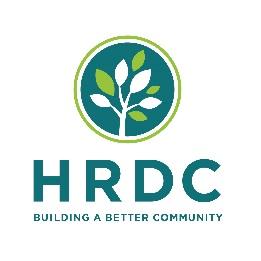 How did you hear about us? _______________________________________________________________________________I Would Be Interested in Getting Help with:   ⬜ Housing    ⬜ Senior Needs ⬜ Childcare    ⬜ Doing my Taxes     	                     ⬜ Finding Employment   ⬜ Access to Mental Health Support    ⬜ Transportation   ⬜ Fleeing domestic Violence                ⬜ Living with a Disability    ⬜ Getting Food    ⬜ Other: _________________________________Name ______________________________________________Date of Birth ______________________   SSN or last 4 _____________     Address _________________________________City _______________________State _______Zip code__________  ⬜ Physical   ⬜ Mailing         Phone ____________________________________________   Email __________________________________________Okay to contact via:    ⬜ Text    ⬜ Phone    ⬜ EmailHousing Type:  ⬜ Own Home    ⬜ Rent    ⬜ Other Permanent Housing    ⬜ Safe Haven    ⬜ Homeless    ⬜ Other Gender:    ⬜ Female    ⬜ Male    ⬜ Non-binary		Preferred Pronouns ____________________________________                                                                                                     Ethnicity:    ⬜ Hispanic    ⬜ Not Hispanic  Race:	       ⬜ White    ⬜ American Indian/Native Alaskan    ⬜ Black/African American   ⬜Asian          ⬜ Native Hawaiian/Pacific Islander    ⬜ Biracial/Multi-racial    ⬜ Other	Veteran Status:  ⬜ Non-Veteran    ⬜ Active Service    ⬜ Veteran	Disabling Condition?    ⬜ Yes    ⬜ No         Health Insurance:  ⬜ Medicaid    ⬜ Medicare    ⬜ CHIP/SHIP/Healthy Montana Kids       ⬜ Employment Based                     	      	        ⬜ Private Pay    ⬜ VA    ⬜ None       ⬜ Other _____________________Marital Status:    ⬜ Single    ⬜ Married    ⬜ Domestic Partnership    ⬜ Divorced/Separated    ⬜ WidowedHighest Level of Education: __________________________________________ Currently in school?    ⬜ Yes    ⬜ No       Are you employed?    ⬜ Yes    ⬜ No    Why not?  ⬜ Retired    ⬜ Unable to Work    ⬜ Looking for work               	   Employer Name __________________________________________    Type of work: ⬜ Full-time ⬜ Part-timeMonthly Household Gross Income $ _________________________________Household information, please list all members of your family/household:*A. Hispanic        B. Non-Hispanic** A. Medicare     B. Medicaid       C. CHIP/SHIP/Health Montana Kids       D. Employer Based       E. Private Pay      F. VA        G. None         H. OtherCERTIFICATION OF ACCURACYI/We hereby certify that all information contained herein is true and accurate to the best of my knowledge. I/we understand that false statements or information are punishable under Federal Law and may result in the discontinuation of HRDC services. Additionally, I authorize HRDC IX, Inc. to enter the information contained on this application in our electronic database(s) for purposes of determining program eligibility, tracking services provided to my household and reporting to federal, state, or other funding sources.________________________________________	________________________________________	____________________________________________________________________Signature						Printed Name						DateOFFICE USE ONLY: Last GVFB Visit ____________  Entered in CW ______Cash BenefitsMonthly AmountAlimony$Child Support$Pension$SSI or SSDI$Retirement from Social Security$TANF$VA Disability$Worker’s Comp$Other: ______________________$Relationship to You(spouse, child, sister etc.)First NameLast NameDOBSSN or last 4GenderVeteranY/NRaceEthnicity*(See below)Insurance Type**(See below)